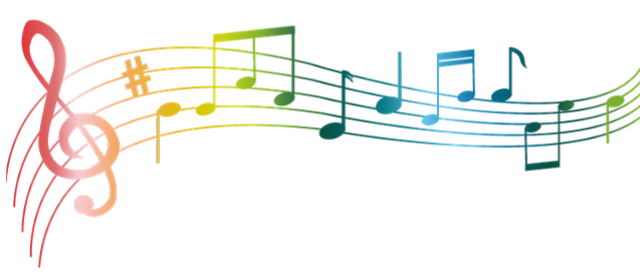 МУЗЫКАЛЬНЫЕ РЕБУСЫВыполнила ученица 1 года обученияАнсамбль «Конфетти»Группа №7Лубинец СофияПодольск, 2020г.Ребусы про музыкальные инструменты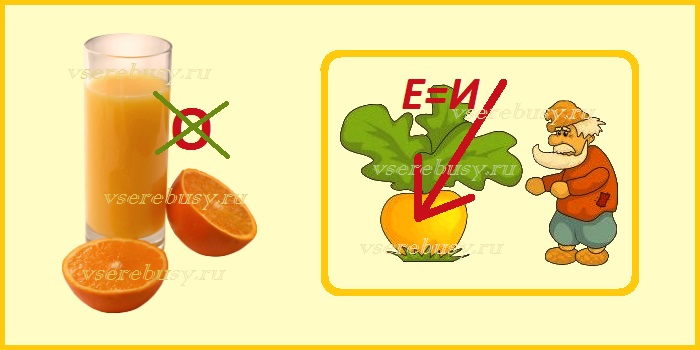 (СКРИПКА)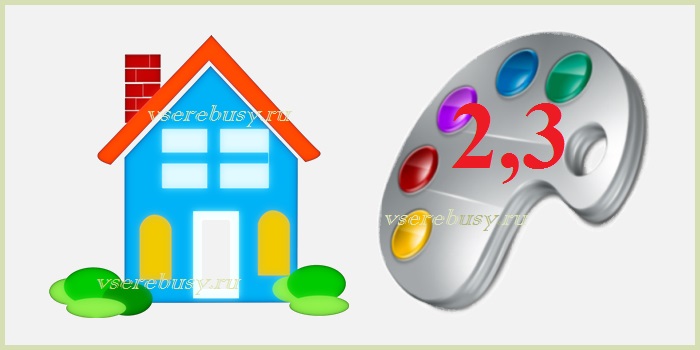 (ДОМРА)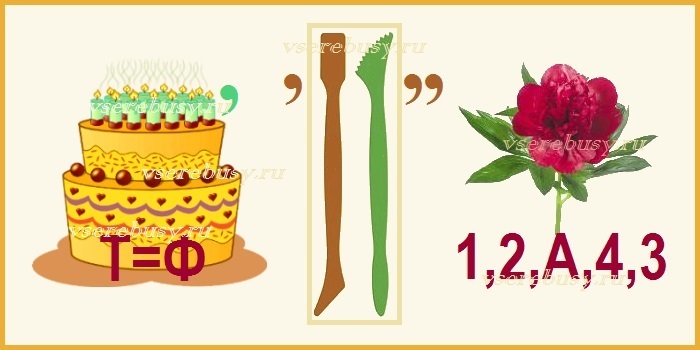 (ФОРТЕПИАНО)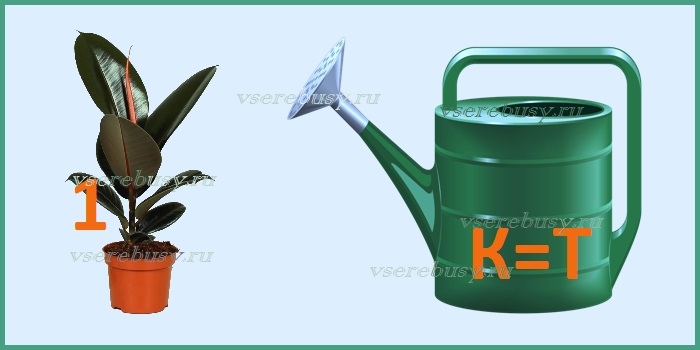 (ФЛЕЙТА)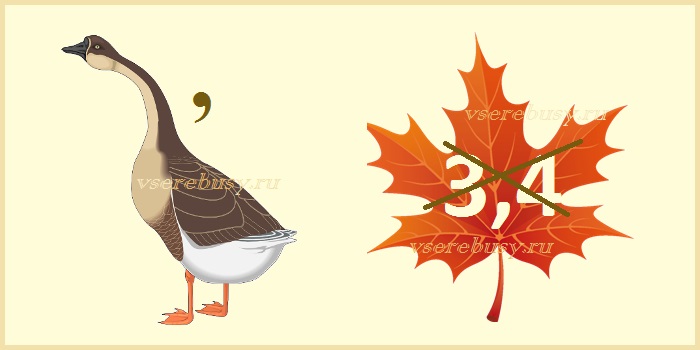 (ГУСЛИ)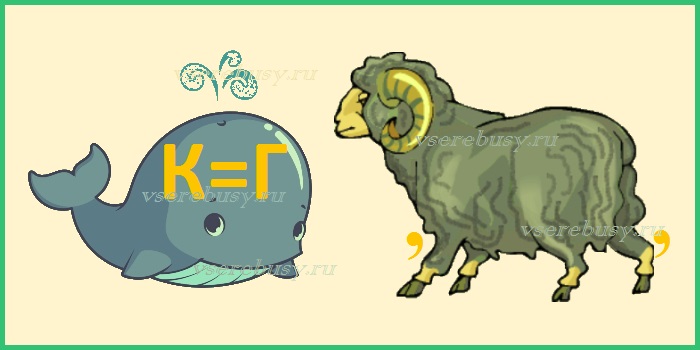 (ГИТАРА)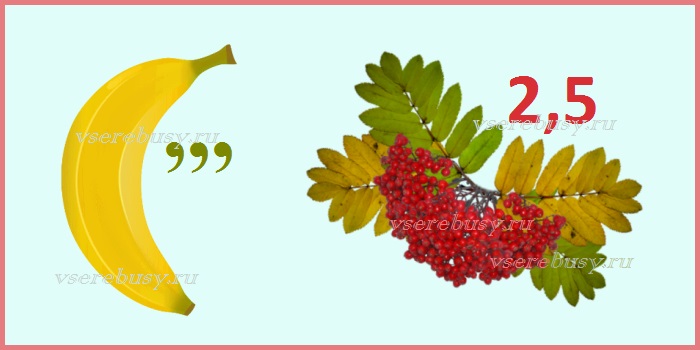 (БАЯН)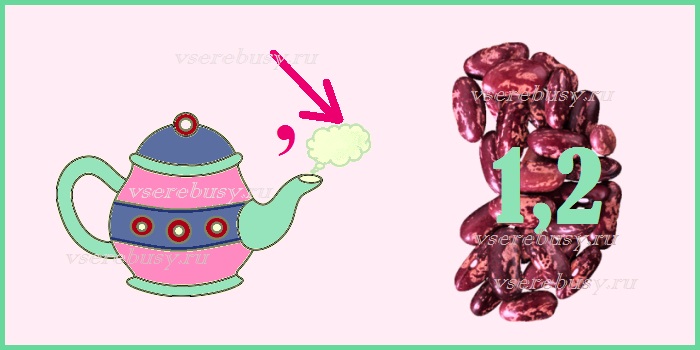 (АРФА)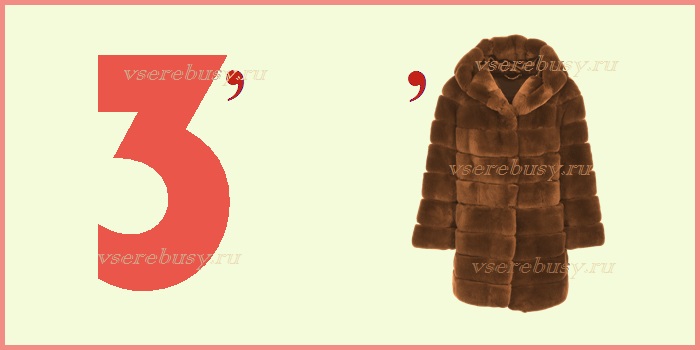 (ТРУБА)Разгадайте кроссворд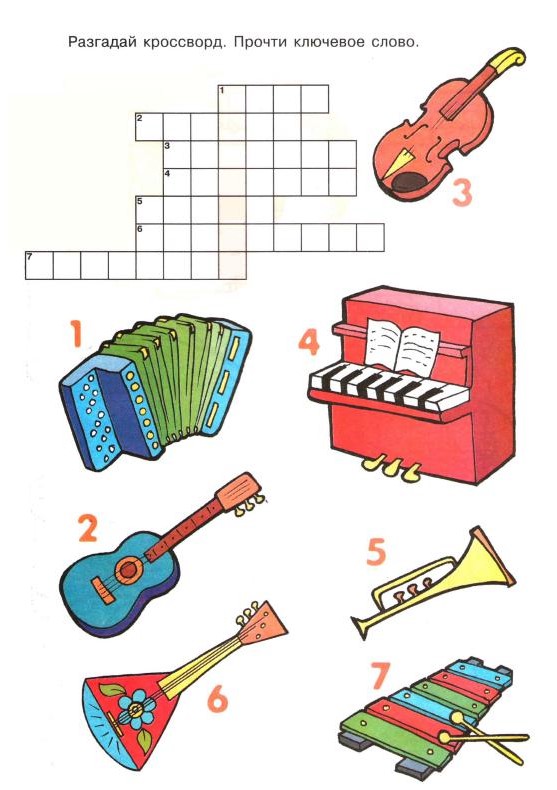 Прочитайте сказку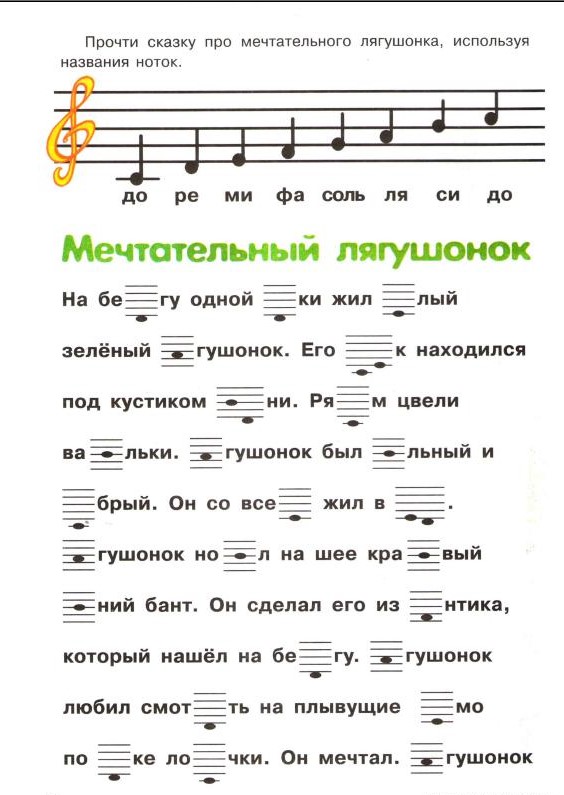 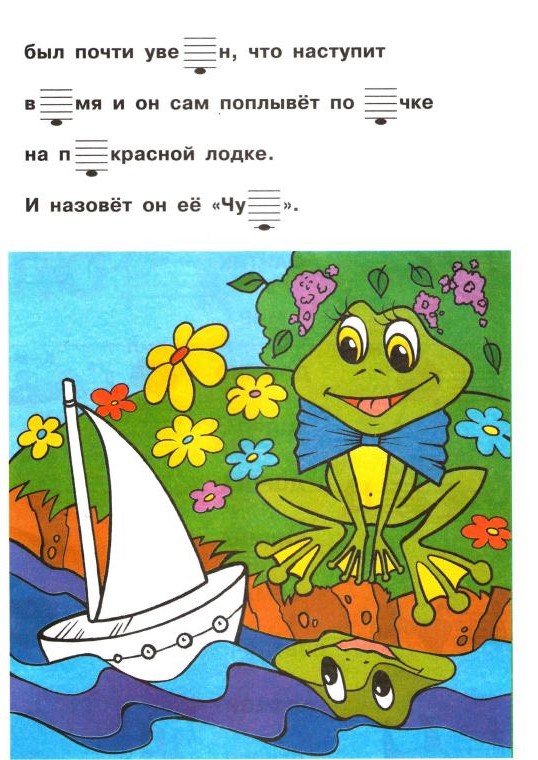 Отгадайте слово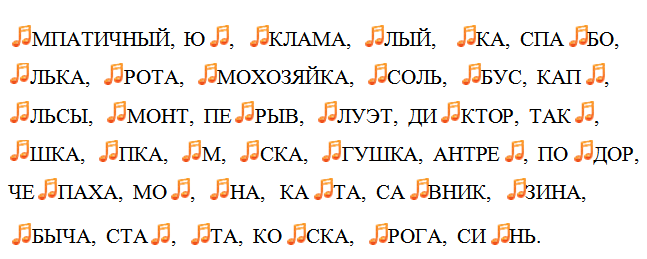 Отгадай загадку♫Шаляпин всем на зависть пел,Талант огромный он имел,Всё потому, что изучалИскусство, что зовут...(Вокал.)♫Слово книжное «вокал»Как бы проще ты назвал?(Пение.)♫Он на сцене выступает,В хоре песню начинает.Исполняет весь куплет,Хор припев поёт в ответ.(Солист.)♫На концерте, без сомнения,Это возглас восхищения.(Браво.)♫Струны гитары, терпенье, талантПлюс вдохновенье равно ...(Музыкант.)♫Сон и отдых позабыты:Песню пишет ...(Композитор.)♫Пел с душою, молодец!Будешь знатный ты ...(Певец.)♫Он красив и голосист,Хора нашего ...(Солист.)Угадайте октаву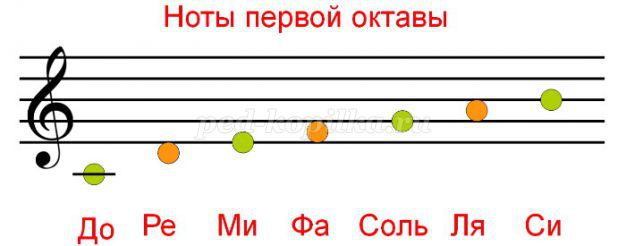 (первая)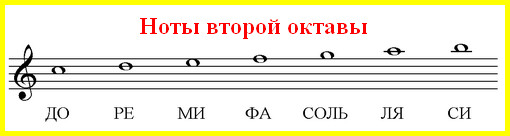 (вторая)